JURNAL MANAJEMEN KESEHATAN INDONESIA COPYRIGHT TRANSFER AGREEMENTWe certify that the work reported here has not been published before and contains no materials the publication of which would violate any copyright or other personal or proprietary right of any person or entity.Manuscript Title		: Determinan Kepatuhan Siswa Terhadap Protokol Kesehatan   Selama Pembelajaran Tatap Muka (PTM)Author(s) Name			: 1. Amalia Ninggar			  	  2. Ayun Sriatmi 			 	  3. Rani Tiyas Budiyanti Affiliation and address		: Fakultas Kesehatan Masyarakat, Jl. Prof. Soedarto, SH.,                Tembalang, SemarangI, the corresponding author, acting with consent of all authors listed on the above manuscript, hereby agree to transfer copyright of work to Study Program Magister of Public Health, Faculty of Public Health, Diponegoro University as the journal publisher. I/We reserve the following: 1) All proprietary rights other thancopyright, such as patent rights, 2) The right to use all or part of this article in the future works ofour own, such as in books and lectures.Date			: 27 Juni 2022Principal Author 	: Amalia Ninggar 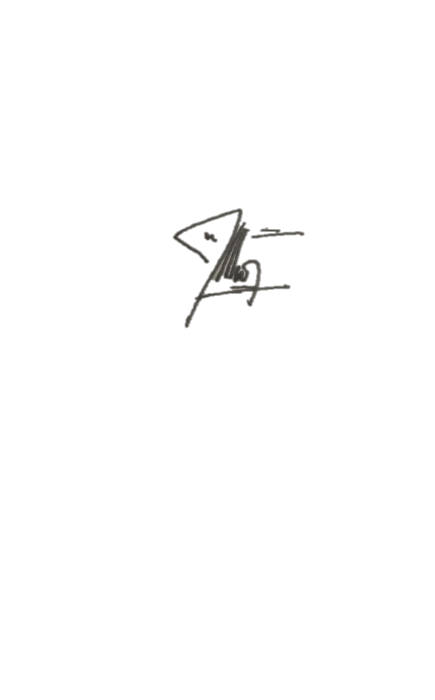 Signature		: Send this signed form to jmki@live.undip.ac.id.©2020, Jurnal Manajemen Kesehatan Indonesia (e-ISSN: 2548-7213.)	Copyright Transfer Agreement Form